«Технология АМО- технология ФГОС»(выступление на педсовете)                                                                       1.Введение                     Принципиальные изменения, произошедшие  в экономике  и   обществе   за   последние   двадцать  лет,  вызвали   необходимость приведение российского образования в соответствие новым реалиям.Созрело    понимание  определяющей  роли  образования  в  развитии всех   составляющих   нашей   жизни,   государством   стало   уделяться повышенное  внимание  к  проблемам  его  качества и  эффективности.Национальный  проект  по  образованию,  новые  ФГОС,   проводимые реформы   направлены  на  модернизацию  российского  образования.  В результате   образование   должно   стать   стратегической областью, обеспечивающей инновационное развитие экономики и конкурентно-способность страны.                    Для  достижения поставленных целей необходимо усовер –шенствовать   формы  организации образовательного процесса,  внед-рить   новые   технологии и  методы  обучения,   принципиально изме-нить  позицию  педагога и обучающегося, значительно  повысить    по-знавательную   мотивацию школьников.   Новые ФГОСы чётко опреде-лили  приоритеты  общего  среднего образования, определив  главны-ми  задачами школы духовно-нравственное развитие овладение  клю-чевыми   компетентностями  и  формирование  УУД.   Важнейшим   ус-ловием   полноценной  реализации  данной стратегии  является  изме-нение  позиции  обучающегося.  Переход   обучающегося  из   позиции  пассивного объекта, послушно выполняющего  задания  по  запомина-нию  и  воспроизведению  информации, на  позицию активного,  твор-ческого,   целеустремлённого   самообучающегося  субъекта –    краеу-гольный   камень  успешного  осуществления  модернизации    школы. Для реализации  новой  стратегии требуются новые   образовательные технологии и методы. Технология активных  методов  обучения  даёт педагогу инструменты, которые  позволяют реально  менять ситуацию в школе.                                                                   -1-                                             II.Что такое технология АМО?             К  активным  методам обучения  относятся  различные формы организации  обучения, такие,  как  интерактивный семинар, тренинг, проблемное обучение, обучение в сотрудничестве, проектное обуче-ние, обучающие игры, а также отдельные приёмы, решающие   конк-ретные задачи. В данной технологии можно выделить две составляю-щих – структуру и содержание.            По содержанию входящие в технологию методы представляют упорядоченную  совокупность  АМО,  обеспечивающую  активность и разнообразие  мыслительной и практической  деятельности  обучаю-щихся на протяжении всего образовательного мероприятия.              Образовательная активность входящих в эту систему методовстроится  на практической  направленности, игровом  действе и  твор-ческом  характере обучения,  интерактивности,  разнообразных   ком-муникациях,  диалоге  и  полилоге,  использовании   знаний  и   опыта обучающихся,  групповой форме организации их работы,  вовлечениив  процесс всех органов  чувств, деятельностном подходе к  обучению, движении и рефлексии.            По структуре, в соответствии с технологией, всё образователь-ное мероприятие делится на логически связанные фазы и этапы:             Фаза 1. Начало образовательного мероприятия.             Этапы:               -инициация (приветствие, знакомство)              -вхождение или погружение в тему (определение целей урока)              -Определение ожиданий обучающихся (планирование лично-                        стного  смысла  урока и формирование  безопасной  образова-                тельной среды)              Фаза 2. Работа над темой              Этапы:               -закрепление изученного материала (обсуждение домашнего                                                              -2-                задания)               -интерактивная  лекция  (передача и  объяснение   педагогом                     новой информации)               -Проработка содержания темы (групповая работа обучающих-                ся над темой урока)               Фаза 3. Завершение образовательного мероприятия               Этапы:               -эмоциональная разрядка (разминки)               -подведение итогов (рефлексия, анализ и оценка урока)               Для каждого  этапа  урока  используются соответствующие ак-тивные методы, позволяющие эффективно решать конкретные задачи этапа. В ходе проектирования урока педагог подбирает методы  с учё-том   специфических   целей   этапа,   всего   урока  и  метапредметных целей.                   Начиная работать с активными методами, нельзя увлекаться их внешней стороной. Действительно, АМО необычны, все обучающи-еся вовлечены, активно работают, все довольны,  у всех приподнятое настроение. Необходимо хорошо понимать внутреннее содержание и суть АМО.   Внутреннее содержание АМО заключается в создании с их помощью  свободной  творческой  обстановки,  наполнении   каждого действия обучающегося смыслом, пониманием и мотивацией,  вовле-чении  в общую осознанную работу всех участников образовательного поцесса,  придания  этому  процессу  личностной значимости для каж-дого  его  участника, обеспечении  самостоятельности обучающихся  в постановке  целей и определении  путей  их достижения, организации командной работы и построении истинных  субъект-субъектных  отно-шений.                    Суть  данной  технологии  состоит  в том,  что  обучающиеся, благодаря АМО, вовлекаются в образовательный процесс без принуж-дения,  по собственной  воле,  причём их  мотивация определяется  не                                                                -3-страхом  наказания, не желанием угодить учителю или родителям, не целью  получить  пятёрку,  а собственным  интересом  к  учебной  дея-тельности  в   такой форме.  Эффективное, насыщенное,  полноценное, качественное  обучение  становится  выбором  самого  обучающегося.              Рассмотрим один из приёмов второй фазы   урока с использо-ванием АМО  при  проверке  усвоения  изученного материала.                  Используя привычную форму проверки усвоения материала,     учитель часто  применяет у с т н ы й     о п р о с.  В  результате  прове- ряются  знания  материала   у    н е с к о л ь к и х   учащихся,   у   них   же   развивается речь и  мышление. О с т а л ь н ы е  ученики  класса   в  это  время  выполняют чаще  п а с с и в н у ю  р о л ь.                  Эффективная проверка усвоения учебного  материала  с применением АМО даёт  следующие образовательные эффекты:      1 .Активное  вовлечение  всех учащихся в обсуждение.     2. Заинтересованное внимание к выступлению одноклассников.     3. Подробный повторный разбор темы.     4. Акцентирование внимания на ключевых моментах темы.     5. Лучшее запоминание и прочное усвоение темы.     6. Оценка знаний и умений друг друга.     7. Самооценка.     8. Развитие командного духа, взаимовыручки, ответственности.     9. Развитие самостоятельности, лидерских качеств.    10. Развитие творчества, гибкости и беглости мышления.    1 1. Развитие высокой мотивации, вызванной необычностью                            формы  обучения.    12. Формирование УУД.                   Предлагаю вашему вниманию фрагмент урока
           Тема:  Сложение и вычитание именованных чисел     Подготовительный этап:                                      -4-Формирование  групп.    Принцип  формирования  зависит  от   цели,  которую  ставит учитель на данном этапе урока  (более полное  усвоение  материала;  развитие  лидерских   качеств ; развитие умения работать в команде на единый результат  и т.д. ).          2. Распределение ролей.          3. Распределение  заданий.  Учитель  заранее  готовит  задания                   для  каждой  группы.  Все  задания  по изучаемой  теме.          II.Выполнение заданий в  группах.           Задания:                      Команда синих. (синий маркер)            1. Выполните действия:                              5ч  28мин  –  2ч  16мин                  14мин  16с  +  9мин 48с           2.Решите задачу: Игорь с папой ушли за грибами в 6ч 40мин,   а                  вернулись в 2ч 15мин дня. Сколько времени их не было дома?                      Команда красных. (красный маркер)            1. Выполните действия:                              3сут. -  1сут.  8ч  57мин                1ч  21мин  +  3ч  25мин            2. Решите задачу:          Соревнования  по  теннису  закончились                 в 4ч  10мин   дня.     В    котором    часу   они   начались,     если                  длились    5ч 40мин?                                      Команда зелёных ( Зелёный маркер)             1. Выполните действия:                                              12мин  23с + 7мин 52с        6ч  42мин – 3ч29мин             2. Решите задачу.         Солнце   взошло    в  5ч 45мин    и  зашло                         в 18ч 59мин. Какова долгота дня?                        Команда  фиолетовых  (фиолетовый  маркер)                                                              -5-              1. Выполните действия:                                                                      18мин 16с  +  5мин 4с  –  9мин  52с              2.Решите задачу:  Солдат встал на пост в 10ч 45мин и простоял                  на  посту    1ч  30мин.  В  котором  часу его сменили на  посту? 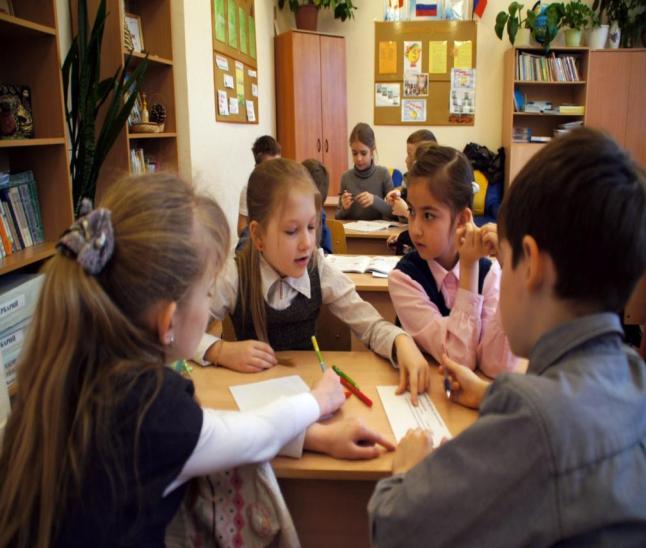        -  Каждая  группа выполняет задания.          -  Представитель от каждой группы  объясняет решения.       -  Экспертами выступают все учащиеся   (кроме  тех,  чья команда                 представляет свой результат), они задают вопросы, если  (по их                                                                           -6-          мнению)   объяснение  не  достаточно  полное  или     допущена              ошибка.  Оценивают  решение  и  выступление.  (Форма  оценок            любая).        - После этого учитель подводит итоги.                                                       Выводы:                 Использование активных приёмов при   проверке усвоения              учебного материала обеспечивает:Проверку знаний  всех учащихся за короткое время.Прочное усвоение предметного материала.Эффективно      содействует  развитию     компетентностей, формированию УУД  и  необходимых качеств личности.          Используемая литература: 1. Т.В.Лазарев. Образовательные  технологии новых стандартов.                                  Петрозаводск. Verso. 2012г. 2.  Л.Г.Петерсон.   Методические   рекомендации. Математика                                              3касс «Ювента» 2011г.                                                -7-